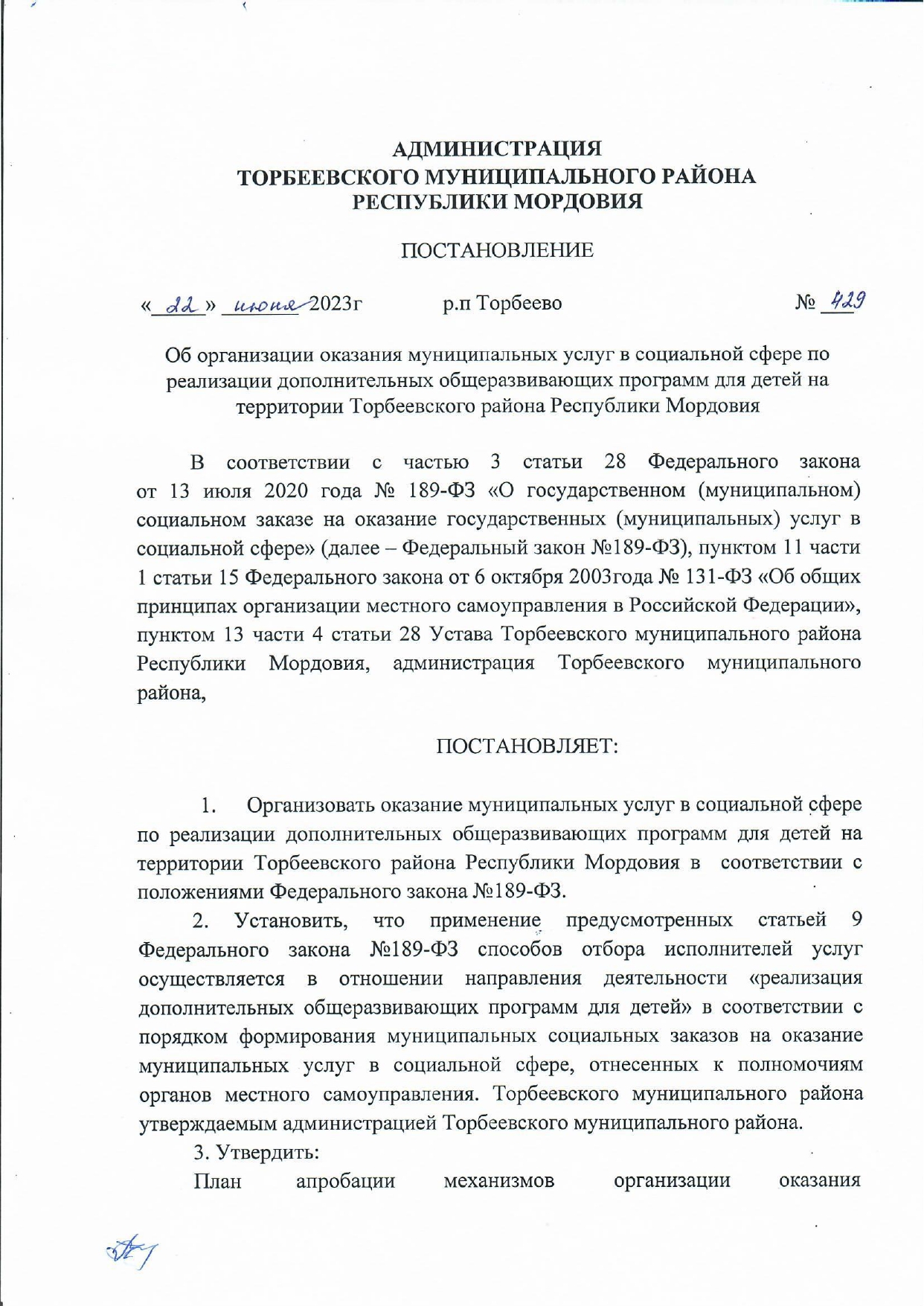 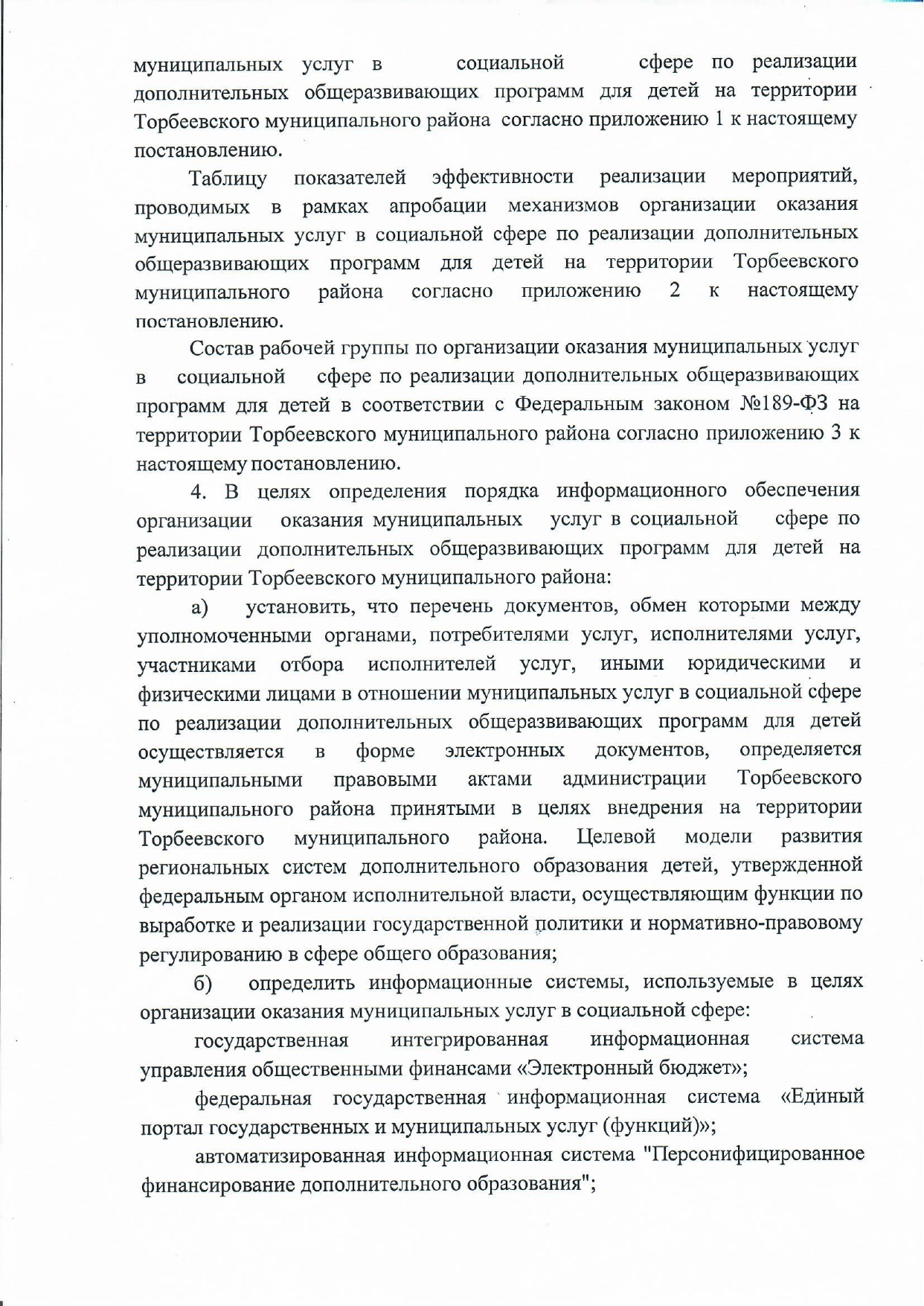 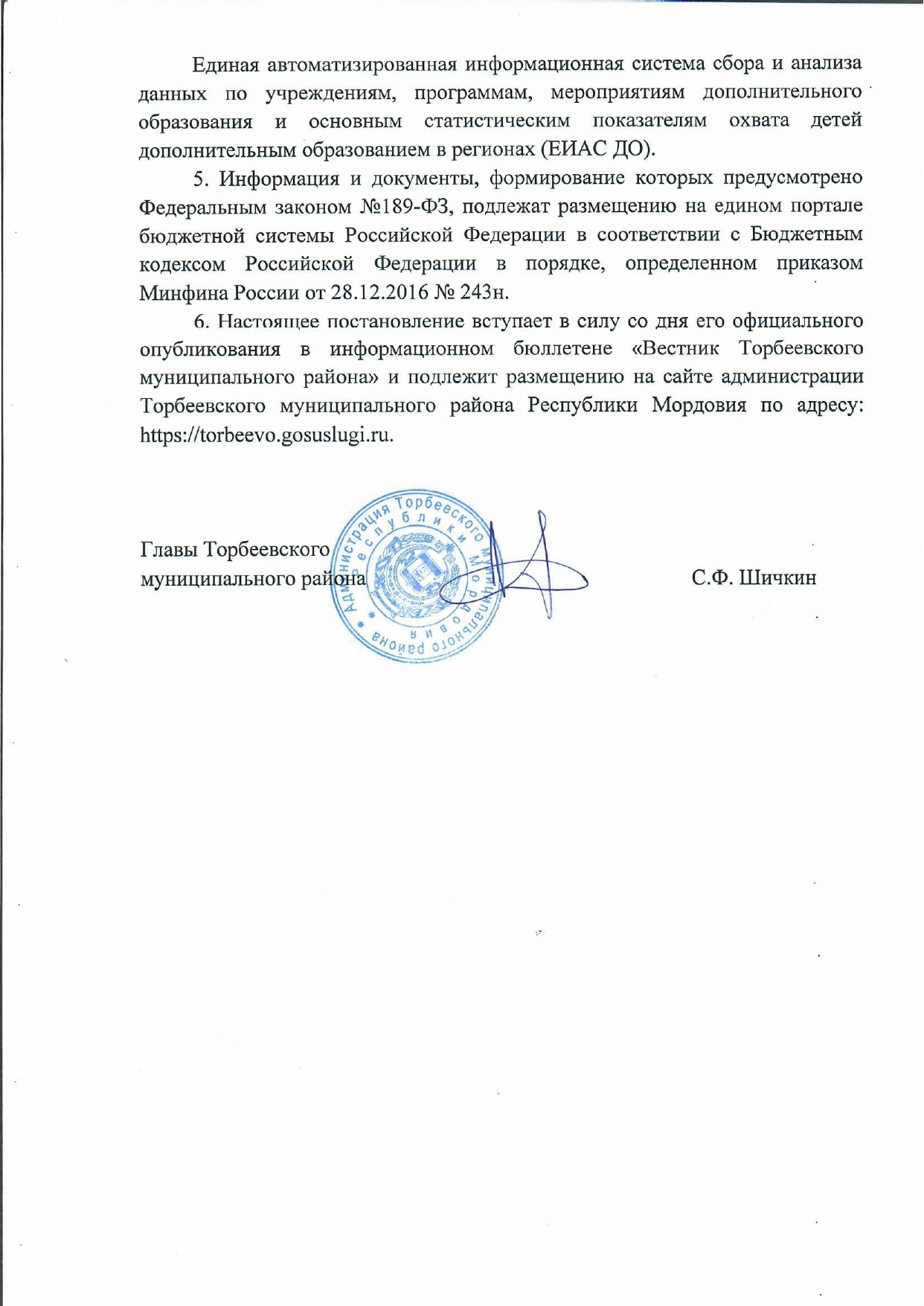 Приложение 1 к постановлению администрацииТорбеевского муниципального района от __________№__________План апробации механизмов организации оказаниямуниципальных услуг в социальной сфере по реализации дополнительных общеразвивающих программ для детей на территории Торбеевского муниципального района в соответствии с положениями Федерального закона от 13.07.2020 года №189-ФЗ «О государственном (муниципальном) социальном заказе на оказание государственных (муниципальных) услуг в социальной сфере» (далее – Федеральный закон №189-ФЗ)Приложение 2 к постановлению администрацииТорбеевского муниципального района от __________№__________Таблица показателей эффективности реализации мероприятий, проводимых в рамках апробации механизмов организации оказания муниципальных услуг в социальной сфере по реализации дополнительных общеразвивающих программ для детей на территории Торбеевского муниципального района* Определение значений показателей эффективности (базовых величин и целевых ориентиров) организации оказания государственных услуг в социальной сфере на территории Торбеевского  муниципального района  в соответствии с Федеральным законом № 189-ФЗ (базовых величин и целевых ориентиров) осуществляется в соответствии с результатами социологического исследования, проведенного по согласованию с Министерством финансов Российской Федерации, в срок до 1 октября 2023 г.Приложение 3 к постановлению администрацииТорбеевского муниципального района  районаот __________№__________Состав рабочей группы по организации оказания муниципальных услуг в социальной сфере по реализации дополнительных общеразвивающих программ для детей на территории Торбеевского муниципального района№Наименование мероприятияОтветственный исполнительСрок реализацииОжидаемый результатУтверждение порядка формирования муниципальных социальных заказов на оказание муниципальных услуг в социальной сфере, отнесенных к полномочиям органов местного самоуправления Торбеевского муниципального района, формы и сроков формирования отчета об исполнении муниципальных социальных заказов на оказание муниципальных услуг в социальной сфере, отнесенных к полномочиям органов местного самоуправления  Торбеевского муниципального района Администрация Торбеевского муниципального района май 2023 годапорядок утвержден, форма и сроки формирования отчета утвержденыУтверждение и размещение муниципального социального заказа на оказание муниципальных услуг в социальной сфереАдминистрация Торбеевского муниципального районадо 1 июня 2023 годамуниципальный социальный заказ утвержден и размещенУтверждение Положения о персонифицированном дополнительном образования детей в Торбеевского муниципального района  (либо внесение изменений)Администрация  Торбеевского муниципального района май- июнь 2023 годаположение утвержденоУтверждение требований к условиям и порядку оказания муниципальных услуг в  социальной сфереАдминистрация Торбеевского муниципального районамай-июнь 2023 годатребования утвержденыВнесение изменений в решение о бюджете (сводную бюджетную роспись) Торбеевского муниципального района  для целей реализации положений Федерального закона №189-ФЗ по оказанию муниципальных услуг в социальной сфере в соответствии с социальным сертификатомАдминистрация Торбеевского муниципального районамай-июнь 2023 годаизменения внесеныВнесение изменений в муниципальную программу  Торбеевского муниципального района  «Развитие образования» для целей реализации положений 189-ФЗ  по оказанию муниципальных услуг в социальной сфере в соответствии с социальным сертификатомАдминистрация Торбеевского муниципального района май-июнь2023 годаизменения внесеныУтверждение Программы персонифицированного финансирования дополнительного образования детей в Администрации Торбеевском муниципальном районе (либо внесение изменений)Администрация Торбеевского муниципального района май-июнь2023 годапрограмма персонифицированного финансирования утвержденаУтверждение Порядка определения нормативных затрат для целей оказания муниципальных услуг в социальной сфере в соответствии с частью 9 статьи 7 Федерального закона №189-ФЗАдминистрация Торбеевского муниципального районамай-июнь2023 годапорядок утвержденУтверждение Порядка предоставления субсидий на оказание муниципальных услуг в социальной сфере в соответствии с социальным сертификатомАдминистрация Торбеевского муниципального района май-июнь 2023 годапорядок утвержденУтверждение порядка заключения в электронной форме Соглашения, заключаемого по результатам отбора исполнителя услуг в целях исполнения муниципального социального заказа на оказание муниципальных услуг в социальной сфереАдминистрация Торбеевского муниципального района май-июнь 2023 годапорядок утвержденУтверждение изменений в муниципальный социальный заказ для целей оказания муниципальных услуг в социальной сфере в соответствии с социальным сертификатомАдминистрация Торбеевского муниципального районамай-август 2023 годаизменения внесеныВнесение изменений в муниципальные задания и заключение соглашений о финансовом обеспечении выполнения муниципального задания с муниципальными учреждениями в соответствии с социальным сертификатомАдминистрация Торбеевского муниципального районамай-август 2023 года, ежегодно изменения внесены, соглашения заключеныЗаключение соглашений о предоставлении субсидий исполнителям услуг в соответствии с социальным сертификатом, не являющимся муниципальными учреждениями Торбеевского муниципального района Администрация Торбеевского муниципального районаавгуст 2023 года, ежегодносоглашения заключеныРеализация организационных и информационных мероприятий, направленных на подготовку заинтересованной общественности (потребителей услуг, исполнителей услуг) к реализации положений Федерального закона №189-ФЗ с 1 сентября 2023 года, включая проведение информационной кампании.Администрация Торбеевского муниципального районамарт-сентябрь 2023 годаорганизационные и информационные мероприятия проведены	№ п/пЦельТип индикатораИндикаторБазовая величинаЦелевой ориентир2Ответственный исполнитель12345671.Улучшение условий для оказания муниципальных услуг некоммерческими организациямиПроцессОбщее количество некоммерческих организаций, оказывающих государственные услуги в отраслях социальной сферы3, которым предоставляется государственная поддержка 
(в том числе обучение, налоговые льготы и т.п.), единицзначение: *    год: 2023значение: *год: 2024Администрация Торбеевского муниципального района1.Улучшение условий для оказания муниципальных услуг некоммерческими организациямиПромежуточный результатОбщее количество некоммерческих организаций, оказывающих государственные услуги в социальной сфере, единиц значение: *    год: 2023значение: *год: 2024Администрация Торбеевского муниципального района1.Улучшение условий для оказания муниципальных услуг некоммерческими организациямиИтоговый результатКоличество некоммерческих организаций, оказывающих государственные услуги в социальной сфере, выбранные для апробации механизмов организации оказания государственных услуг в социальной сфере в соответствии с Федеральным законом № 189-ФЗ (далее – апробация), единицзначение: *    год: 2023значение: *год: 2024Администрация Торбеевского муниципального района1.Улучшение условий для оказания муниципальных услуг некоммерческими организациямиИтоговый результатиз них количество некоммерческих организаций, которым предоставляется государственная поддержка (в том числе обучение, налоговые льготы и т.п.), единицзначение: *    год: 2023значение: *год: 2024Администрация Торбеевского муниципального района2.Усиление конкуренции при выборе негосударственных исполнителей услугПроцессУточнение/доработка актов  администрации Торбеевского муниципального района  с учетом механизмов, предусмотренных Федеральным законом 
№ 189-ФЗзначение: *    год: 2023значение: *год: 2024Администрация Торбеевского муниципального района2.Усиление конкуренции при выборе негосударственных исполнителей услугПромежуточный результат Количество юридических лиц, индивидуальных предпринимателей, физических лиц – производителей товаров, работ, услуг, участвовавших в процедурах отбора исполнителей государственных услуг в социальной сфере (далее – исполнитель услуг) в целях оказания государственных услуг в социальной сфере, выбранных для апробации значение: *    год: 2023значение: *год: 2024Администрация Торбеевского муниципального района2.Усиление конкуренции при выборе негосударственных исполнителей услугПромежуточный результат из них количество юридических лиц, индивидуальных предпринимателей, физических лиц – производителей товаров, работ, услуг, включенных в реестр исполнителей государственных (муниципальных) услуг в социальной сфере в соответствии с социальным сертификатом, выбранных для апробациизначение: *    год: 2023значение: *год: 2024Администрация Торбеевского муниципального района2.Усиление конкуренции при выборе негосударственных исполнителей услугИтоговый результат Доля юридических лиц, не являющихся  государственными учреждениями, индивидуальных предпринимателей, физических лиц – производителей товаров, работ, услуг, имеющих высокий уровень потенциала для конкуренции с государственными учреждениями при отборе исполнителей услуг в целях оказания государственных услуг в социальной сфере, выбранных для апробации в общем объеме организаций, оказывающих указанные услугизначение: *    год: 2023значение: *год: 2024Администрация Торбеевского муниципального района3.Увеличение охвата услугами/доступа к услугам ПроцессИнформационная кампания для потребителей государственных услуг в социальной сфере (далее – потребитель услуг) и исполнителей услугзначение: *    год: 2023значение: *год: 2024Администрация Торбеевского муниципального района3.Увеличение охвата услугами/доступа к услугам Промежуточный результат Общее количество юридических лиц, индивидуальных предпринимателей, физических лиц – производителей товаров, работ, услуг, оказывающих государственные услуги в социальной сфере, выбранных для апробации, единицзначение: *    год: 2023значение: *год: 2024Администрация Торбеевского муниципального района3.Увеличение охвата услугами/доступа к услугам Промежуточный результат из них количество юридических лиц, не являющихся государственными учреждениями, индивидуальных предпринимателей, физических лиц – производителей товаров, работ, услуг,  единиц значение: *    год: 2023значение: *год: 2024Администрация Торбеевского муниципального района3.Увеличение охвата услугами/доступа к услугам Итоговый результат Общее количество потребителей государственных услуг в социальной сфере, выбранных для апробации, человек значение: *    год: 2023значение: *год: 2024Администрация Торбеевского муниципального района3.Увеличение охвата услугами/доступа к услугам Итоговый результат Количество потребителей услуг, получивших государственную услугу в социальной сфере, выбранную для апробации, у исполнителей услуг, не являющихся государственными учреждениями, человекзначение: *    год: 2023значение: *год: 2024Администрация Торбеевского муниципального района4.Повышение качества оказанных услуг ПроцессОпределение стандартов (порядков) оказания государственных услуг в социальной сфере, выбранных для апробации, и минимальных требований к качеству их оказаниязначение: *    год: 2023значение: *год: 2024Администрация Торбеевского муниципального района4.Повышение качества оказанных услуг Процесс Создание системы мониторинга и оценки
 (в т.ч. информационной системы при наличии возможности) качества оказания государственных услуг в социальной сфере, выбранных для апробациизначение: *    год: 2023значение: *год: 2024Администрация Торбеевского муниципального района4.Повышение качества оказанных услуг ПроцессНаличие в органе власти субъекта Российской Федерации, осуществляющем регулирование оказания государственных услуг в социальной сфере, выбранных для апробации, структурного подразделения, осуществляющего мониторинг оказания таких услуг в соответствии со стандартом (порядком) их оказания 
(далее – структурное подразделение), а также перечня мероприятий по проведению указанного мониторинга и показателей реализации таких мероприятий (далее – чек-лист)значение: *    год: 2023значение: *год: 2024Администрация Торбеевского муниципального района4.Повышение качества оказанных услуг Промежуточный результат Количество юридических лиц, индивидуальных предпринимателей, физических лиц – производителей товаров, работ, услуг, оказывающих государственные услуги в социальной сфере, выбранные для апробации, проводящих мониторинг оказания таких услуг в соответствии со стандартом (порядком) оказания государственных услуг в социальной сфере, единицзначение: *    год: 2023значение: *год: 2024Администрация Торбеевского муниципального района4.Повышение качества оказанных услуг Итоговый результат Доля соответствия показателей, определенных в рамках мероприятий по проведению мониторинга оказания государственных услуг в социальной сфере, выбранных для апробации, показателям, включенным в чек-лист, определенная в ходе указанного мониторинга, проводимого структурным подразделением,  процентзначение: *    год: 2023значение: *год: 2024Администрация Торбеевского муниципального района5.Рост удовлетворенности граждан оказанием муниципальных услуг в социальной сфереПроцессСоздание механизмов обратной связи исполнителей услуг с потребителями услуг, которым указанные исполнители услуг оказали государственные услуги в социальной сфере, выбранные для апробациизначение: *    год: 2023значение: *год: 2024Администрация Торбеевского муниципального района5.Рост удовлетворенности граждан оказанием муниципальных услуг в социальной сфереПромежуточный результат Количество исполнителей услуг, оказывающих государственные услуги в социальной сфере, выбранные для апробации, проводящих мониторинг удовлетворенности потребителей услуг, которым указанные исполнители оказали государственные услуги в социальной сфере, выбранные для апробации, качеством оказанных услуг значение: *    год: 2023значение: *год: 2024Администрация Торбеевского муниципального района5.Рост удовлетворенности граждан оказанием муниципальных услуг в социальной сфереИтоговый результат Процент потребителей услуг, удовлетворенных качеством государственных услуг в социальной сфере, выбранных для апробации, оказанных исполнителями услуг, от общего числа потребителей услуг, определенный по результатам мониторинга удовлетворенности потребителей услугзначение: *    год: 2023значение: *год: 2024Администрация Торбеевского муниципального районаФамилия, имя, отчествоДолжностьКиреев Николай Николаевичзаместитель главы Торбеевского муниципального района, начальник управления по социальной работе администрации Торбеевского муниципального района Республики Мордовия, председатель рабочей группы.Половникова Елена Ивановнаначальник управления по работе с учреждениями образования администрации Торбеевского муниципального района, заместитель председателя рабочей группы.Курзаева Наталья Алекандровнаглавный специалист управления по работе с учреждениями образования администрации Торбеевского муниципального  районаКашайкин Владимир Ивановичзаместитель начальника управления по социальной работе, заведующий отделом по делам молодежи, физкультуры и спорту администрации Торбеевского муниципального района  Республики Мордовия.Рузаева Татьяна Викторовнаначальник управления финансов Торбеевского муниципального района.Ванюшкина Светлана Анатольевнадиректор МБУ ДО «Дом творчества» Торбеевского муниципального района республики Мордовия.Карев Константин ВладимировичДиректор МБУ ДО «ДЮСШ» Торбеевского муниципального района Республики Мордовия.